Задания муниципального  этапа  Всероссийской  олимпиады  школьников  по экологии в 2016717 уч. z7 классВремя выполнения — 120 минут Максимальный   балл  - 45Вопросы с 1 по 17 — по 1 баллу — максимально 17 баллов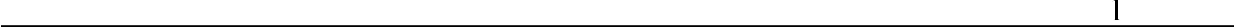 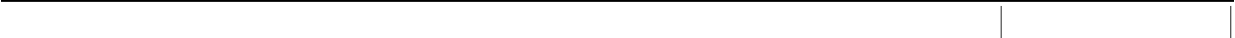 Вопросы с 18 по 21 — по 2 балла (4 вопроса) — максимально 8 балловВопросы с 22 по 28 — по 2 балла (7 угверждений) — максимально 14 балла Вопрос 29 — системная задача с обоснованием верного и развернугого ответа с объяснением — максимально 6 балловBcero максимально может быть 45 балловЗадание 1: Выберите  1 правильный  ответ  из нескольких  предложенных,  за правильный  ответ 1 балл, (вопросы 1-12)Задание 1: Выберите  1 правильный  ответ  из нескольких  предложенных,  за правильный  ответ 1 балл, (вопросы 1-12)Задание 1: Выберите  1 правильный  ответ  из нескольких  предложенных,  за правильный  ответ 1 балл, (вопросы 1-12)Общие  знания  по экологииОбщие  знания  по экологииОбщие  знания  по экологии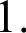 Процесс разложения органических остатков  в почве называется:а) гумификация;	6) минерализация;в) урбанизация;	г) стратификация. д) эвтрофикация2.Деление живых организмов наавтотрофов и гетеротрофов обусловлено типом:а) размножения;	6) питания;в) передвижения;	г) дыхания д) строения ядер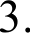 Устойчивое развитие экосистем достигается  в основном за счет:а)  биологического разнообразия;6) экологического мониторинга; в)  международной политики;г) стабилизации круговорота воды;д) увеличения количества цепей питания.4.В экосистеме разлагаюторганические соединения до неорганических  вещества) автотрофы;	6) продуценты;в) консументы;	г) редуценты; д) эксплеренты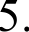 Какая из перечисленных  экосистемнаиболее продуктивна:а) тундра;	6) широколиственные леса;в) степь;	г) тропические леса; д) тайга6.Оболочка  Земли, населеннаяживыми  организмами, называется:а) биосферой;	6) тропосферой;в) биогеоценозом;	г) экосферой; д) литосферой7.Отношения типа «паразит — хозяин»GОGTOЯT  В ТОМ,  ЧТО ПІ1]Э ЫЗИТ'а) не оказывает существенного влияния на хозяина;6) всегда приводит хозяина к смерти;в) приносит определенную пользу хозяину;г) приносит вред, но лишь в некоторых случаях приводит к скорой гибели хозяина;д) оказывает положительное влияние8.Верное соотношение численности и биомассы растений и животных в биосфереа) в биосфере число видов растений больше, абиомасса их меньше чем животных;6) число видов растений и животных примерно равно; в) биомасса растений на суше больше, а в океане меньше, чем животных;г) животных больше, чем растений, поэтому их биомасса большед) в океане биомасса растений и животных равная9.Число особей вида на единицуплощади или на единицу объема жизненного пространства показывает:а) видовое разнообразие;		6) плодовитость; в) плотность популяции;	г) численность; д)  устойчивость популяции10.Что такое трофическая  цепьа) цепь питания, образованная микроорганизмами,способными фиксировать энергию химических связей в процессе окисления азота, углерода и т.д.;6) цепь питания, образованная организмами, через которые происходит передача вещества и энергии; в) цепь питания, которая идет от мертвого органического вещества к микроорганизмам, затем к детритофагам и их хищникам;г) пастбищная цепь;д) цепь питания, которая начинается от растений и идет далее к растительноядным животным и их хищникам11.Укажите OOПT Республики Татарстан, имеющее статус биосферного:Укажите OOПT Республики Татарстан, имеющее статус биосферного:а)  Волжско-Камский заповедник;6) заказник «Чатыр Tay»;в) государственный природный заказник «остров Свияжск»в) национальный парк «Нижняя Кама»; г) памятник природы «І4стоки  Казанки».12.Организмы,  предпочитающиеместообитания, освещенные ярким солнечным  светом, называются:Организмы,  предпочитающиеместообитания, освещенные ярким солнечным  светом, называются:а) гелиофобами;	6) галофобами;в)  галобионтами;    г) гелиобионтами; д) галофитами.Задание 2. Выберите 2 правильных ответа  из нескольких  предложенных,  за правильный ответ1 балл: (вопросы 13-17)Задание 2. Выберите 2 правильных ответа  из нескольких  предложенных,  за правильный ответ1 балл: (вопросы 13-17)Задание 2. Выберите 2 правильных ответа  из нескольких  предложенных,  за правильный ответ1 балл: (вопросы 13-17)Задание 2. Выберите 2 правильных ответа  из нескольких  предложенных,  за правильный ответ1 балл: (вопросы 13-17)13Дождевые  черви являются:Дождевые  черви являются:а) детритофагами,	6) автотрофами,в) фитофагами,	г) редуцентами, д) консументами,	е) мезотрофами14Какие типы растительности Татарстана относятся к зональным типам:Какие типы растительности Татарстана относятся к зональным типам:а) широколиственные леса;6) пойменные луга; в) сосновые леса; г) луговые степи;д) сфагновые болота.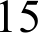 Размножение, линька, сезонные миграции — это адаптации к:Размножение, линька, сезонные миграции — это адаптации к:а) световому режиму;6) тепловому режиму; в) водному режиму; г) режиму осадков;д)  антропогенным воздействиям.Ј 6Парой	хищник-жертва	могутЯВЛЯТЬGЯ'Парой	хищник-жертва	могутЯВЛЯТЬGЯ'а) слепень и лошадь;6) лисица и куропатка;в) бычий цепень и корова; г) гриб - трутовик и береза; д) росянка и комар17К   числу  видов,  встречающихся	вэкосистемах	луговых	степей,	неотносятся:К   числу  видов,  встречающихся	вэкосистемах	луговых	степей,	неотносятся:а) ковыль перистый;6) шалфей мутовчатый; в) ландыш майский;Задание 3. Установите соответствие между 'paape	лмтерминами  (или примерами)  и ихтолкованием (определением). За каждое правильное соответствие  — 0,5 баллов, максимально  — 2 балла (вопросы 18-21), заполняется как: l— ?; 2 — ?; 3 — ?; 4— ?Задание 3. Установите соответствие между 'paape	лмтерминами  (или примерами)  и ихтолкованием (определением). За каждое правильное соответствие  — 0,5 баллов, максимально  — 2 балла (вопросы 18-21), заполняется как: l— ?; 2 — ?; 3 — ?; 4— ?Задание 3. Установите соответствие между 'paape	лмтерминами  (или примерами)  и ихтолкованием (определением). За каждое правильное соответствие  — 0,5 баллов, максимально  — 2 балла (вопросы 18-21), заполняется как: l— ?; 2 — ?; 3 — ?; 4— ?Задание 3. Установите соответствие между 'paape	лмтерминами  (или примерами)  и ихтолкованием (определением). За каждое правильное соответствие  — 0,5 баллов, максимально  — 2 балла (вопросы 18-21), заполняется как: l— ?; 2 — ?; 3 — ?; 4— ?'МезотрофСтенофагФаготрофГерпетобионтА) Гетеротроф,  поедающий  другие организмы;Б) Организм, с умеренными потребностями в питательных веществах;В) Организм, обитающий на поверхности почвы и в подстилке; Г) Организм,  имеющий  узкую пищевую специализациюА) Гетеротроф,  поедающий  другие организмы;Б) Организм, с умеренными потребностями в питательных веществах;В) Организм, обитающий на поверхности почвы и в подстилке; Г) Организм,  имеющий  узкую пищевую специализацию19гербициды;фунгициды;акарицидыинсектицидыА) борьба с клещамиБ) борьба с насекомыми—вредителями; В) борьба  с сорняками;Г) борьба с патогенными  грибамиА) борьба с клещамиБ) борьба с насекомыми—вредителями; В) борьба  с сорняками;Г) борьба с патогенными  грибами20.1. ИнтродуцентыА)  Сорная растительность;А)  Сорная растительность;РудералыФитонцидыКсерофилыБ) Организмы,  приспособленные к жизни в условиях  недостатка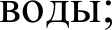 В) Организмы, перенесенные за пределы своего ареала; Г) Бактерицидные вещества, выделяемые растениями.Б) Организмы,  приспособленные к жизни в условиях  недостаткаВ) Организмы, перенесенные за пределы своего ареала; Г) Бактерицидные вещества, выделяемые растениями.21.1. В.Н. Сукачев;Э. Геккель;А. ТэнслиК. РаункиерА) предложил  термин «экосистема»;Б) предложил классификацию жизненных форм растений; В) предложил  термин «экология»;Г) предложил  термин «биогеоценоз»А) предложил  термин «экосистема»;Б) предложил классификацию жизненных форм растений; В) предложил  термин «экология»;Г) предложил  термин «биогеоценоз»Задание 4. Определите правильность представленных ниже утверждений и кратко письменноего обоснуйте (выбор правильного утверждения «да» или «нет» — 1 балл, обоснование ответа —1 балл, максимально — 2 балла.) вопросы с 22 по 30Задание 4. Определите правильность представленных ниже утверждений и кратко письменноего обоснуйте (выбор правильного утверждения «да» или «нет» — 1 балл, обоснование ответа —1 балл, максимально — 2 балла.) вопросы с 22 по 30Задание 4. Определите правильность представленных ниже утверждений и кратко письменноего обоснуйте (выбор правильного утверждения «да» или «нет» — 1 балл, обоснование ответа —1 балл, максимально — 2 балла.) вопросы с 22 по 30Задание 4. Определите правильность представленных ниже утверждений и кратко письменноего обоснуйте (выбор правильного утверждения «да» или «нет» — 1 балл, обоснование ответа —1 балл, максимально — 2 балла.) вопросы с 22 по 3022.Азот из атмосферы может поступать в почву и воду за счет фотосинтезаАзот из атмосферы может поступать в почву и воду за счет фотосинтезаАзот из атмосферы может поступать в почву и воду за счет фотосинтеза23.Между организмами  в биоценозе  существуют  не только трофические,  но и топические связи.Между организмами  в биоценозе  существуют  не только трофические,  но и топические связи.Между организмами  в биоценозе  существуют  не только трофические,  но и топические связи.24.Загрязнение  окружающей  среды пестицидами  относится  к физическому типу загрязнений.Загрязнение  окружающей  среды пестицидами  относится  к физическому типу загрязнений.Загрязнение  окружающей  среды пестицидами  относится  к физическому типу загрязнений.25.Биогенное	вещество	биосферы	создается	и	перерабатывается	совокупностьюорганизмов.Биогенное	вещество	биосферы	создается	и	перерабатывается	совокупностьюорганизмов.живых26.Биоиндикация  — это изменение  состояния окружающей  среды индикационными организмами вданном  местообитание.Биоиндикация  — это изменение  состояния окружающей  среды индикационными организмами вданном  местообитание.Биоиндикация  — это изменение  состояния окружающей  среды индикационными организмами вданном  местообитание.27.Бурый	медведь	в	Республике	Татарстан	является	охотничье-промысловымБурый	медведь	в	Республике	Татарстан	является	охотничье-промысловымвидом.28.Оптимальная	плотность	популяции	определяется	абиотическими	факторамиОптимальная	плотность	популяции	определяется	абиотическими	факторамисреды.Задание 5 Обоснуйте свой ответ с объяснениями  (Системная задача)Задание 5 Обоснуйте свой ответ с объяснениями  (Системная задача)Задание 5 Обоснуйте свой ответ с объяснениями  (Системная задача)Задание 5 Обоснуйте свой ответ с объяснениями  (Системная задача)29.Укажите  категорию  особо охраняемой  природной  территории, о которой  идет  речь: «Зтитерритории сочетают охрану природной среды и частичное использование ее для познавательного отдыха населения и туризма». Обоснуйте верные и неверные утверждения.А) заповедник Б) заказникВ) национальный парк Развернутый  ответ:Оценка   ешения задачи.Ответ  включает  все названные  выше элементы,  и дает полное их	6разъяснениеОтвет включает 2 -3 из названных выше элементов и не содержит	4биолого-экологических ошибок, ИЛИ ответ включает 2-3 из названных выше элементов, но соде жит не	ые биологические ошибкиОтвет включает 1 из названных выше элементовОтвет неправильный	0Максимальный балл	6Укажите  категорию  особо охраняемой  природной  территории, о которой  идет  речь: «Зтитерритории сочетают охрану природной среды и частичное использование ее для познавательного отдыха населения и туризма». Обоснуйте верные и неверные утверждения.А) заповедник Б) заказникВ) национальный парк Развернутый  ответ:Оценка   ешения задачи.Ответ  включает  все названные  выше элементы,  и дает полное их	6разъяснениеОтвет включает 2 -3 из названных выше элементов и не содержит	4биолого-экологических ошибок, ИЛИ ответ включает 2-3 из названных выше элементов, но соде жит не	ые биологические ошибкиОтвет включает 1 из названных выше элементовОтвет неправильный	0Максимальный балл	6Укажите  категорию  особо охраняемой  природной  территории, о которой  идет  речь: «Зтитерритории сочетают охрану природной среды и частичное использование ее для познавательного отдыха населения и туризма». Обоснуйте верные и неверные утверждения.А) заповедник Б) заказникВ) национальный парк Развернутый  ответ:Оценка   ешения задачи.Ответ  включает  все названные  выше элементы,  и дает полное их	6разъяснениеОтвет включает 2 -3 из названных выше элементов и не содержит	4биолого-экологических ошибок, ИЛИ ответ включает 2-3 из названных выше элементов, но соде жит не	ые биологические ошибкиОтвет включает 1 из названных выше элементовОтвет неправильный	0Максимальный балл	6